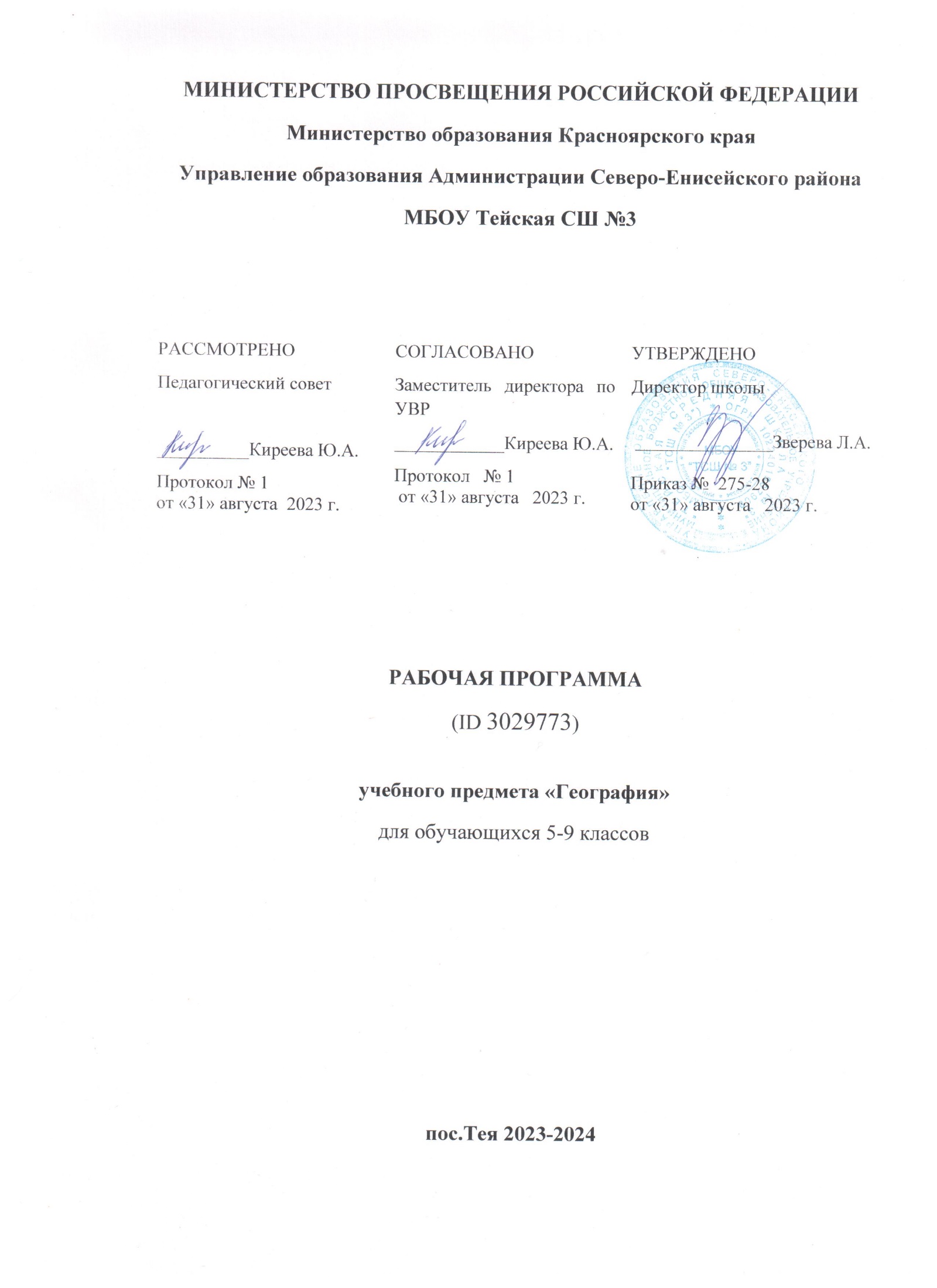 Пояснительная запискаРабочая программа по географии, обеспечивающая реализацию основной образовательной программы основного общего образования в 8 классе составлена в соответствии с:Нормативные документы:1. Федерального закона от 29.12.2012 № 273-ФЗ «Об образовании в Российской Федерации»;2. приказа Министерства образования и науки Российской Федерации от 17.12.2010 № 1897 «Об утверждении федерального государственного образовательного стандарта основного общего образования» (в ред. Приказов Минобрнауки России от 29.12.2014 № 1644, от 31.12.2015 № 1577);3. приказа Министерства образования и науки Российской Федерации от 30.08.2013 № 1015 «Об утверждении Порядка организации и осуществления образовательной деятельности по основным общеобразовательным программам - образовательным программам начального общего, основного общего и среднего общего образования» (с изменениями);4. приказа Министерства образования и науки Российской Федерации от 31.03.2014 № 253 «Об утверждении федерального перечня учебников, рекомендуемых к использованию при реализации имеющих государственную аккредитацию образовательных программ начального общего, основного общего, среднего общего образования» (с изменениями и дополнениями).5. СанПиН 2.4.2. 2821 – 10 «Санитарно-эпидемиологические требования к условиям и организации обучения в общеобразовательных учреждениях» (утверждены постановлением Главного государственного санитарного врача Российской Федерации от 29 декабря 2010 г. № 189, зарегистрированным в Минюсте России 3 марта 2011 г., регистрационный номер 19993).Методические материалы:1. Программа основного общего образования по географии 5-9 классы, авторы И.И. Баринова, В.П. Дронов, И.В. Душина, В.И. Сиротин;2. требования к результатам освоения основной образовательной программы основного общего образования;3. программа формирования универсальных учебных действий; 3. концепция духовно-нравственного развития и воспитания личности гражданина России;4. положение о рабочих программах МКОУ «Смазневская СОШ»;5. учебный план МКОУ «Смазневская СОШ» на 2018-2019 учебный год.Учебно-методический комплект:1. География. География России: природа. 8 кл.: учбеник / И.И. Баринова. – 5-е изд., стериотип. – М.: Дрофа, 2018. – 333, [3] c. ил., карт.2. География: География России. 8-9 кл. Методическое пособие к учебникам И. И. Бариновой «География России. Природа. 8 класс» и В. П. Дронова, В. Я. Рома «География России. Население и хозяйство. 9 класс» / И. И. Баринова, В. Я. Ром, М. С. Соловьев. — М.: Дрофа, 2018. - 221 с.3. География: География России. Природа. 8 класс. Рабочая тетрадь к учебнику И.И. Бариновой / И.И. Баринова. – М.: Дрофа, 2018.Цели и задачи реализации рабочей программы:Основными целями курса являются:- формирование целостного представления об особенностях природы, населения, хозяйства России, о месте нашей страны в современном мире;- воспитание любви к родной стране, родному краю, уважения к истории и культуре Родины и населяющих ее народов;- формирование личности, осознающей себя полноправным членом общества, гражданином, патриотом, ответственно относящимся к природе и ресурсам своей страны.Основные задачи данного курса: формирование географического образа своей страны, представления о России как целостном географическом регионе и одновременно как о субъекте глобального географического пространства;- формирование позитивного географического образа России как огромной территории с уникальными природными условиями и ресурсами, многообразными традициями населяющих ее народов;- развитие умений анализировать, сравнивать, использовать в повседневной жизни информацию из различных источников — карт, учебников, статистических данных, интернет-ресурсов;- развитие умений и навыков вести наблюдения за объектами, процессами и явлениями географической среды, их изменениями в результате деятельности человека, принимать простейшие меры по защите и охране природы;- создание образа своего родного края.Особенности предмета:Курс «География России» (8-9 классы) занимает центральное место в системе школьной географии. Именно этот курс завершает изучение географии в основной школе, что определяет его особую роль в формировании комплексных социально ориентированных знаний, мировоззрения, личностных качеств школьников.Описание места учебного предметаАвторская программа рассчитана на 68 часов. Рабочая программа приведена в соответствие с учебным планом на 35 учебных недель – 70 часов. Таким образом, на резервные часы всего отводится 3 часа, которые распределены на обобщение и повторение.Изменения в содержании учебного материалаРабочая программа соответствует авторской программе по предмету.Планируемые результаты освоения курсаПредметные результаты Учащийся должен уметь:- называть различные источники географической информации и методы получения географической информации;- определять географическое положение России;- показывать пограничные государства, моря, омывающие Россию;- определять поясное время,- называть и показывать крупные равнины и горы; выяснять с помощью карт соответствие их платформенным и складчатым областям;- показывать на карте и называть наиболее крупные месторождения полезных ископаемых; объяснять закономерности их размещения;- приводить примеры влияния рельефа на условия жизни людей, изменений рельефа под влиянием внешних и внутренних процессов;- делать описания отдельных форм рельефа по картам;- называть факторы, влияющие на формирование климата России;- определять характерные особенности климата России;- иметь представление об изменениях погоды под влиянием циклонов и антициклонов;- давать описания климата отдельных территорий;- с помощью карт определять температуру, количество осадков, атмосферное давление, количество суммарной радиации и т. д.;- приводить примеры влияния климата на хозяйственную деятельность человека и условия жизни;- называть и показывать крупнейшие реки, озера;- используя карту, давать характеристику отдельных водных объектов;- оценивать водные ресурсы;- называть факторы почвообразования;- карту, называть типы почв и их свойства; объяснять разнообразие растительных сообществ на территории России, приводить примеры;- объяснять видовое разнообразие животного мира;- называть меры по охране растений и животных;- показывать на карте основные природные зоны России, называть их;- приводить примеры наиболее характерных представителей растительного и животного мира; объяснять причины зонального и азонального расположения ландшафтов;- показывать на карте крупные природно-территориальные комплексы России;- приводить примеры взаимосвязей природных компонентов в природном комплексе;- показывать на карте крупные природные районы России; называть и показывать на карте географические объекты (горы, равнины, реки, озера и т. д.);- давать комплексную физико-географическую характеристику объектов;- отбирать объекты, определяющие географический образ данной территории;- оценивать природные условия и природные ресурсы территории с точки зрения условий труда и быта, влияния на обычаи и традиции людей;- приводить примеры рационального и нерационального использования природных ресурсов регионов;- выделять экологические проблемы природных регионов;- объяснять влияние природных условий на жизнь, здоровье и хозяйственную деятельность людей;- объяснять изменение природы под влиянием деятельности человека;- объяснять значение географической науки в изучении и преобразовании природы, приводить соответствующие примеры.Метапредметные результаты обученияУчащийся должен уметь:- ставить учебные задачи;- вносить изменения в последовательность и содержание учебной задачи;- выбирать наиболее рациональную последовательность выполненияучебной задачи;- планировать и корректировать свою деятельность в соответствии с ее целями, задачами и условиями;- оценивать свою работу в сравнении с существующими требованиями;- классифицировать информацию в соответствии с выбранными признаками;- сравнивать объекты по главным и второстепенным признакам;- систематизировать информацию;- структурировать информацию;- формулировать проблемные вопросы, искать пути решения проблемной ситуации;- владеть навыками анализа и синтеза;- искать и отбирать необходимые источники информации;- использовать информационно-коммуникационные технологии на уровне общего пользования, включая поиск, построение и передачу информации, презентацию выполненных работ на основе умений безопасного использования средств информационно-коммуникационных технологий и сети Интернет;- представлять информацию в различных формах (письменной и устной) и видах;- работать с текстом и внетекстовыми компонентами: составлять тезисный план, выводы, конспект, тезисы выступления, переводить информацию из одного вида в другой (текст в таблицу, карту в текст и т. п.);- использовать различные виды моделирования, исходя из учебной задачи;- создавать собственную информацию и представлять ее в соответствии с учебными задачами;- составлять рецензии, аннотации;- выступать перед аудиторией, придерживаясь определенного стиля при выступлении;- вести дискуссию, диалог;- находить приемлемое решение при наличии разных точек зрения.Личностные результаты обученияУчащийся должен обладать:- российской гражданской идентичностью: патриотизмом, уважением к Отечеству, прошлому и настоящему многонационального народа России; осознанием своей этнической принадлежности, знанием истории, культуры своего народа, своего края, основ культурного наследия народов России и человечества; усвоением гуманистических, демократических и традиционных ценностей многонационального российского общества; чувством ответственности и долга перед Родиной;- ответственным отношением к учению, готовностью и способностью к саморазвитию и самообразованию на основе мотивации к обучению и познанию, осознанному выбору и построению дальнейшей индивидуальной траектории образования;- целостным мировоззрением, соответствующим современному уровню развития науки и общественной практики;- гражданской позицией к ценностям народов России, готовностью и способностью вести диалог с другими людьми и достигать в нем взаимопонимания;- коммуникативной компетентностью в общении и сотрудничестве со сверстниками, детьми старшего и младшего возраста, взрослыми в процессе образовательной, общественно полезной, учебно-исследовательской, творческой и других видов деятельности;- пониманием ценности здорового и безопасного образа жизни, правилами индивидуального и коллективного безопасного поведения в чрезвычайных ситуациях;- основами экологической культуры, соответствующей современному уровню экологического мышления..Содержание учебного предметаЧТО ИЗУЧАЕТ ФИЗИЧЕСКАЯ ГЕОГРАФИЯ РОССИИ (1 ч)Что изучает физическая география России. Зачем следует изучать географию своей страны? Знакомство с учебником, атласом.НАША РОДИНА НА КАРТЕ МИРА (6 ч)Географическое положение России. Россия — самое большое государство мира. Крайние точки России. Границы России. Особенности географического положения России.Моря, омывающие берега России. Физико-географическая характеристика морей. Ресурсы морей. Экологические проблемы морей.Россия на карте часовых поясов. Местное время. Часовые пояса на территории России. Реформа системы исчисления времени в России.Как осваивали и изучали территорию России. Открытие и освоение Севера новгородцами и поморами. Походы русских в Западную Сибирь. Географические открытия XVI - начала XVII в. Открытия нового времени (середина XVII-XVIII в.). Открытия XVIII в. Исследования XIX-XX вв.Современное административно-территориальное устройство России. Федеральные округа и их столицы. Субъекты Федерации: края, области, города федерального подчинения; национально-территориальные образования.Практические работы. 1. Характеристика географического положения России. 2. Определение поясного времени для различных пунктов России.Дискуссия. Тема «Огромные пространства России: благо или помеха в развитии страны?»Раздел I. Особенности природы и природные ресурсы России (18 ч)РЕЛЬЕФ, ГЕОЛОГИЧЕСКОЕ СТРОЕНИЕ И МИНЕРАЛЬНЫЕ РЕСУРСЫ (4 ч)Особенности рельефа России. Крупные формы рельефа России и их размещение.Геологическое строение территории России. Строение литосферы. Основные этапы геологической истории формирования земной коры. Тектонические структуры нашей страны. Связь основных форм рельефа со строением литосферы.Минеральные ресурсы России. Распространение полезных ископаемых. Минерально-сырьевая база России. Экологические проблемы, связанные с добычей полезных ископаемых.Развитие форм рельефа. Процессы, формирующие рельеф. Древнее оледенение на территории России. Деятельность текучих вод. Деятельность ветра. Деятельность человека. Стихийные природные явления, происходящие в литосфере. Геологическое строение, рельеф и минеральные ресурсы родного края.Практические работы. 3. Объяснение зависимости расположения крупных форм рельефа и месторождений полезных ископаемых от строения земной коры.КЛИМАТ И КЛИМАТИЧЕСКИЕ РЕСУРСЫ (4 ч)От чего зависит климат нашей страны. Климатообразующие факторы. Влияние географического положения на климат. Циркуляция воздушных масс. Влияние подстилающей поверхности.Распределение тепла и влаги на территории России. Распределение тепла на территории нашей страны. Распределение осадков на территории нашей страны.Разнообразие климата России. Типы климатов России: арктический, субарктический; умеренно континентальный, континентальный, резко континентальный, муссонный климат умеренного пояса.Зависимость человека от климата. Агроклиматические ресурсы. Влияние климата на жизнь и деятельность человека. Агроклиматические ресурсы. Благоприятные климатические условия. Неблагоприятные климатические явления. Климат родного края.Практические работы. 4. Определение по картам закономерностей распределения солнечной радиации, радиационного баланса, выявление особенностей распределения средних температур января и июля, годового количества осадков на территории страны. 5. Оценка основных климатических показателей одного из регионов страны.ВНУТРЕННИЕ ВОДЫ И ВОДНЫЕ РЕСУРСЫ (3 ч)Разнообразие внутренних вод России. Значение внутренних вод для человека. Зависимость рек от рельефа. Влияние климата на реки. Стихийные явления, связанные с реками.Озера, болота, подземные воды, ледники, многолетняя мерзлота. Крупнейшие озера России. Происхождение озерных котловин. Верховые и низинные болота. Важность сохранения водно-болотных угодий. Роль подземных вод в природе и жизни человека. Виды подземных вод. Границы распространения многолетней мерзлоты в России, причины ее образования. Особенности освоения территорий с многолетней мерзлотой.Водные ресурсы. Роль воды в жизни человека. Водные ресурсы. Влияние деятельности человека на водные ресурсы и меры по их охране и восстановлению. Стихийные явления, связанные с водой.Дискуссия. Тема «Вода – уникальный ресурс, который нечем заменить...».ПОЧВЫ И ПОЧВЕННЫЕ РЕСУРСЫ (3 ч)Образование почв и их разнообразие. Образование почв. Основные свойства почв. Разнообразие почв.Закономерности распространения почв. Типы почв России: арктические, тундро-глеевые, подзолистые, дерново-подзолистые, серые лесные, черноземы, темно-каштановые, каштановые, светло-каштановые.Почвенные ресурсы России. Значение почвы для жизни и деятельности человека. От чего нужно охранять почву? Роль мелиораций в повышении плодородия почв. Охрана почв. Почвы родного края.Практические работы. 6. Выявление условий почвообразования основных типов почв (количество тепла, влаги, рельеф, растительность). Оценка их плодородия.РАСТИТЕЛЬНЫЙ И ЖИВОТНЫЙ МИР. БИОЛОГИЧЕСКИЕ РЕСУРСЫ (4 ч)Растительный и животный мир России. Растительный и животный мир. Основные типы растительности России. Разнообразие животного мира России.Биологические ресурсы. Особо охраняемые природные территории (ООПТ). Роль живых организмов в жизни Земли. Роль растительного и животного мира в жизни человека. Заповедники и национальные парки России. Растительный и животный мир родного края.Природно-ресурсный потенциал России. Природные условия России. Природные ресурсы. Особенности размещения природных ресурсов.Практические работы. 7. Составление прогноза изменений растительного и животного мира при изменении других компонентов природного комплекса. 8. Определение роли ООПТ в сохранении природы России.Раздел II. Природные комплексы России (36 ч)ПРИРОДНОЕ РАЙОНИРОВАНИЕ (6 ч)Разнообразие природных комплексов России. Разнообразие природных территориальных комплексов (ПТК). Физико-географическое районирование. ПТК природные и антропогенные.Моря как крупные природные комплексы. Особенности природных комплексов морей на примере Белого моря. Ресурсы морей.Природные зоны России. Природная зональность. Природные зоны нашей Родины: арктические пустыни, тундра, лесотундра, тайга, смешанные и широколиственные леса, лесостепи, степи, полупустыни и пустыни.Высотная поясность. Влияние гор на другие компоненты природы и человека. Высотная поясность. Зависимость «набора» высотных поясов от географического положения и высоты гор.Практические работы. 9. Сравнительная характеристика двух природных зон России (по выбору). 10. Объяснение принципов выделения крупных природных регионов на территории России.ПРИРОДА РЕГИОНОВ РОССИИ (30 ч)Восточно-Европейская (Русская) равнина. Особенности географического положения. История освоения. Особенности природы Русской равнины. Природные комплексы Восточно-Европейской равнины. Памятники природы равнины. Природные ресурсы равнины и проблемы их рационального использования.Кавказ — самые высокие горы России. Географическое положение. Рельеф, геологическое строение и полезные ископаемые Кавказа. Особенности природы высокогорий. Природные комплексы Северного Кавказа. Природные ресурсы. Население Северного Кавказа.Урал — «каменный пояс Русской земли». Особенности географического положения, история освоения. Природные ресурсы. Своеобразие природы Урала. Природные уникумы. Экологические проблемы Урала. Западно-Сибирская равнина. Особенности географического положения. Особенности природы Западно-Сибирской равнины. Природные зоны Западно-Сибирской равнины. Природные ресурсы равнины и условия их освоения.Восточная Сибирь: величие и суровость природы. Особенности географического положения. История освоения Восточной Сибири. Особенности природы Восточной Сибири. Климат. Природные районы Восточной Сибири. Жемчужина Сибири — Байкал. Природные ресурсы Восточной Сибири и проблемы их освоения.Дальний Восток — край контрастов. Особенности географического положения. История освоения. Особенности природы Дальнего Востока. Природные комплексы Дальнего Востока. Природные уникумы. Природные ресурсы Дальнего Востока, освоение их человеком.Практические работы. 11. Оценка природных условий и ресурсов одного из регионов России. Прогнозирование изменений природы в результате хозяйственной деятельности. 12. Характеристика взаимодействия природы и общества на примере одного из природных регионов.Творческие работы. Разработка туристических маршрутов по Русской равнине: по памятникам природы; по национальным паркам; по рекам и озерам. Подготовка презентации о природных уникумах Северного Кавказа. Разработка туристических маршрутов по разным частям Урала: Северному, Среднему, Южному.Дискуссии. Темы: «Что мешает освоению природных богатств Западно-Сибирской равнины?»; «Докажите справедливость слов М. В. Ломоносова “Российское могущество прирастать Сибирью будет...”». Раздел III. Человек и природа (6 ч)Влияние природных условий на жизнь и здоровье человека. Благоприятные условия для жизни и деятельности людей. Освоение территорий с экстремальными условиями.Стихийные природные явления и их причины. География стихийных явлений. Меры борьбы со стихийными природными явлениями. Воздействие человека на природу. Общественные потребности, удовлетворяемые за счет природы. Влияние деятельности человека на природные комплексы. Антропогенные ландшафты. Рациональное природопользование. Охрана природы. Значение географического прогноза. Россия на экологической карте. Источники экологической опасности. Контроль за состоянием природной среды. Экология и здоровье человека. Уровень здоровья людей. Ландшафты как фактор здоровья. География для природы и общества. История взаимоотношений между человеком и географической средой. Научно-техническая революциия: благо или причины экологического кризиса.Практические работы. 13. Сравнительная характеристика природных условий и ресурсов двух регионов России. 14. Составление карты «Природные уникумы России» (по желанию). 15. Характеристика экологического состояния одного из регионов России.Резерв (3ч) тематическое планированиеМАТЕРИАЛЬНО-ТЕХНИЧЕСКОЕ ОБЕСПЕЧЕНИЕ ОБРАЗОВАТЕЛЬНОГО ПРОЦЕССАКнигопечатная продукция:УМК1. География материков и океанов. 7 кл.: Учебник / В.А. Коринская, И.В. Душина, В.А. Щенёв. – М.: Дрофа, 2016.2. География материков и океанов. 7 кл.: Методическое пособие / .А. Коринская, И.В. Душина, В.А. Щенёв. – М.: Дрофа, 2016.3. География материков и океанов. 7 кл: Рабочая тетрадь / И.В. Душина. – М.: Дрофа, 2016.Дополнительная литература:1. География. 7 класс. Атлас – М.: Дрофа, 2016.Учебно-практическое и лабораторное оборудование:1. Глобус;2. Коллекция горных пород, образцы почв, гербарии;3. Термометр.Картографические источники:1. Физическая карта полушарий;2. Физическая карта России.Средства ИКТ:1. Ноутбук;2. Проектор,3. МФУ;4. Сеть Интернет;5. Колонки.Цифровые и электронные образовательные ресурсы:http: //www.gao.spb.ru/russianhttp: //www.fmm.ruhttp: //www.mchs.gov.ruhttp: //www.national-geographic.ruhttp: //www.nature.comhttp: //www.ocean.ruhttp: //www.pogoda.r http: //www.sgm.ru/rushttp: //www.unknowplanet.ru№ п\пНаименование разделов и темКол-во часовДатаДата№ п\пНаименование разделов и темКол-во часов  По плануПо фактуЧто изучает физическая география России11Что изучает физическая география России15.09Наша Родина на карте мира62Географическое положение России.Практическая работа №1. Характеристика географического положения России17.093Моря, омывающие берега России112.094Россия на карте часовых поясовПрактическая работа №2. Определение поясного времени для различных пунктов России114.095Как осваивали и изучали территорию России119.096Современное административно-территориальное устройство России121.097Обобщение знаний по теме «Наша Родина на карте мира»126.09Раздел I. Особенности природы и природные ресурсы России18Рельеф, геологическое строение и минеральные ресурсы48Особенности рельефа России128.099Геологическое строение территории России13.1010Минеральные ресурсы РоссииПрактическая работа №3. Объяснение зависимости расположения крупных форм рельефа и месторождений полезных ископаемых от строения земной коры15.1011Развитие форм рельефа110.10Климат и климатические ресурсы412От чего зависит климат нашей страны112.1013Распределение тепла и влаги на территории России. Разнообразие климата России.Практическая работа №4. Определение по картам закономерностей распределения солнечной радиации, радиационного баланса, выявление особенностей распределения средних температур января и июля, годового количества осадков на территории страны117.1014Зависимость человека от климата. Агроклиматические ресурсы.Практическая работа №5. Оценка основных климатических показателей одного из регионов страны119.1015Климат Алтайского края124.10Внутренние воды и водные ресурсы 316Разнообразие внутренних вод России126.1017Озера, болота, подземные воды, ледники, многолетняя мерзлота17.1118Водные ресурсы. Роль воды в жизни человека19.11Почвы и почвенные ресурсы319Образование почв и их разнообразие114.1120Закономерности распространения почвПрактическая работа №6. Выявление условий почвообразования основных типов почв (количество тепла, влаги, рельеф, растительность). Оценка их плодородия116.1121Почвенные ресурсы России121.11Растительный и животный мир. Биологические ресурсы.422Растительный и животный мир России.Практическая работа №7. Составление прогноза изменений растительного и животного мира при изменении других компонентов природного комплекса123.1123Биологические ресурсы. Особо охраняемые природные территории (ООПТ)Практическая работа №8. Определение роли ООПТ в сохранении природы России128.1124Природно-ресурсный потенциал России130.1125Обобщение знаний по разделу «Особенности природы и природные ресурсы России»15.12Раздел II. Природные комплексы России36Природное районирование626Разнообразие природных комплексов России17.1227Моря как крупные природные комплексы112.1228Природные зоны России114.1229Разнообразие лесов России119.1230Безлесные зоны на юге РоссииПрактическая работа №9-10. Сравнительная характеристика двух природных зон России (по выбору).Объяснение принципов выделения крупных природных регионов на территории России121.1231Высотная поясность126.12Природа регионов России3032Восточно-Европейская (Русская) равнина. Особенности географического положения. История освоения.128.1233Особенности природы Русской равнины19.0134Природные комплексы Восточно-Европейской равнины111.0135Памятники природы Восточно-Европейской равнины116.0136Природные ресурсы равнины и проблемы их рационального использования118.0137Кавказ— самые высокие горы России. Географическое положение.123.0138Рельеф, геологическое строение и полезные ископаемые Кавказа125.0139Особенности природы высокогорий130.0140Природные комплексы Северного Кавказа11.0241Природные ресурсы. Население Северного Кавказа.16.0242Урал — «каменный пояс Русской земли». Особенности географического положения, история освоения18.0243Природные ресурсы113.0244Своеобразие природы Урала115.0245Природные уникумы120.0246Экологические проблемы Урала122.0247Западно-Сибирская равнина. Особенности географического положения.127.0248Особенности природы Западно-Сибирской равнины129.0249Природные зоны Западно-Сибирской равнины15.0350Природные ресурсы равнины и условия их освоения17.0351Восточная Сибирь: величие и суровость природы. Особенности географического положения.112.0352История освоения Восточной Сибири114.0353Особенности природы Восточной Сибири. Климат.119.0354Природные районы Восточной Сибири121.0355Жемчужина Сибири - Байкал14.0456Природные ресурсы Восточной Сибири и проблемы их освоения19.0457Дальний Восток – край контрастов. Особенности географического положения. История освоения111.0458Особенности природы Дальнего Востока116.0459Природные комплексы Дальнего Востока. Природные уникумы.118.0460Природные ресурсы Дальнего Востока, освоение их человеком123.0461Обобщение знаний по разделу «Природные комплексы России»Практическая работа № 11-12. Оценка природных условий и ресурсов одного из регионов России. Прогнозирование изменений природы в результате хозяйственной деятельности.Характеристика взаимодействия природы и общества на примере одного из природных регионов125.04Раздел III. Человек и природа662Влияние природных условий на жизнь и здоровье человекаПрактическая работа № 13. Сравнительная характеристика природных условий и ресурсов двух регионов России12.0563Воздействие человека на природу17.0564Рациональное природопользованиеПрактическая работа № 14. Составление карты «Природные уникумы России» (по желанию)114.0565Россия на экологической карте. Экология и здоровье человека.Практическая работа № 15. Характеристика экологического состояния одного из регионов России116.0566География для природы и общества121.0567Обобщение знаний по разделу «Человек и природа»1Резерв368-70Повторение и обобщение курса323.05